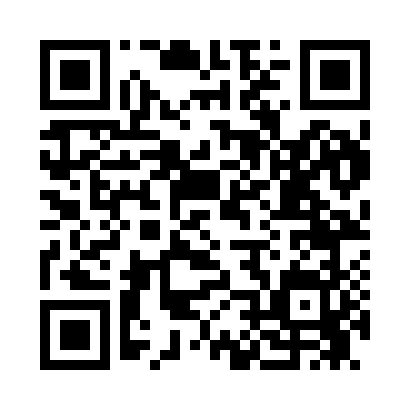 Prayer times for Seaport, Washington, USAMon 1 Jul 2024 - Wed 31 Jul 2024High Latitude Method: Angle Based RulePrayer Calculation Method: Islamic Society of North AmericaAsar Calculation Method: ShafiPrayer times provided by https://www.salahtimes.comDateDayFajrSunriseDhuhrAsrMaghribIsha1Mon3:235:271:205:329:1311:162Tue3:245:281:205:329:1211:163Wed3:255:281:205:329:1211:154Thu3:265:291:205:329:1211:145Fri3:275:301:215:329:1111:136Sat3:295:301:215:329:1111:127Sun3:305:311:215:329:1011:118Mon3:315:321:215:329:1011:109Tue3:335:331:215:329:0911:0910Wed3:345:341:215:329:0911:0811Thu3:365:351:215:329:0811:0612Fri3:375:351:225:329:0711:0513Sat3:395:361:225:319:0711:0414Sun3:405:371:225:319:0611:0215Mon3:425:381:225:319:0511:0116Tue3:445:391:225:319:0410:5917Wed3:455:401:225:319:0310:5818Thu3:475:411:225:309:0210:5619Fri3:495:421:225:309:0110:5520Sat3:515:431:225:309:0110:5321Sun3:535:451:225:308:5910:5122Mon3:545:461:225:298:5810:4923Tue3:565:471:225:298:5710:4824Wed3:585:481:225:298:5610:4625Thu4:005:491:225:288:5510:4426Fri4:025:501:225:288:5410:4227Sat4:045:511:225:278:5310:4028Sun4:055:531:225:278:5110:3829Mon4:075:541:225:268:5010:3630Tue4:095:551:225:268:4910:3431Wed4:115:561:225:258:4810:32